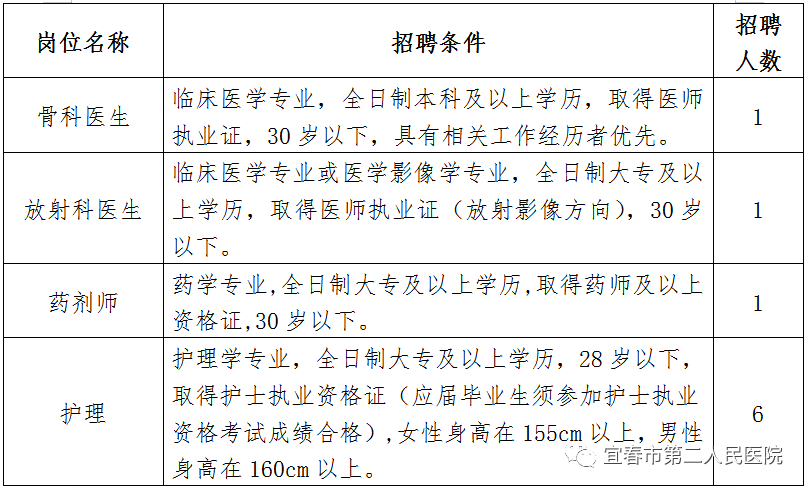 宜春市第二人民医院2023年招聘编外人员报名表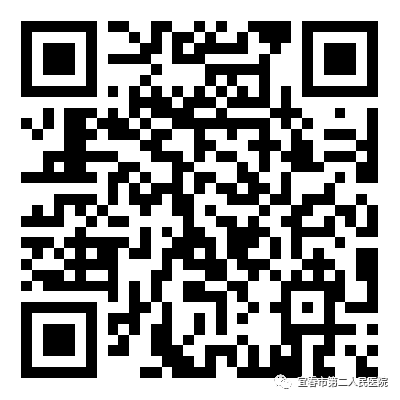 